დანართი 1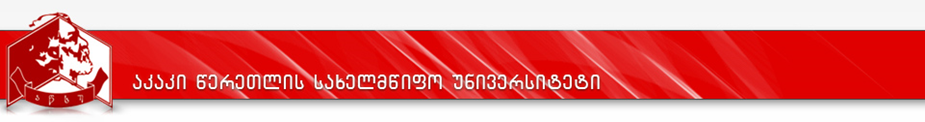 სასწავლო გეგმა2017–-2018წ.წპროგრამის დასახელება: ხელოვბების თეორია                           Theorie of Artმისანიჭებელი კვალიფიკაცია: ჰუმანიტარულ  მეცნიერებათა მაგისტრი ხელოვნების ისტორიასა და თეორიაში                                                                                                                                                               MA in the History and Theory of Art№კურსის დასახელებაკრდატვირთვის მოცულობა, სთ-შიდატვირთვის მოცულობა, სთ-შიდატვირთვის მოცულობა, სთ-შიდატვირთვის მოცულობა, სთ-შილ/პ/ლ/ჯგსემესტრისემესტრისემესტრისემესტრიდაშვების წინაპირობა№კურსის დასახელებაკრსულსაკონტაქტოსაკონტაქტოდამლ/პ/ლ/ჯგIIIIIIIVდაშვების წინაპირობა№კურსის დასახელებაკრსულაუდიტორულიშუალედ.დასკვნითი გამოცდებიდამლ/პ/ლ/ჯგIIIIIIIVდაშვების წინაპირობა23456789101112131სავალდებულო ზოგადთეორიული საგნებისავალდებულო ზოგადთეორიული საგნებისავალდებულო ზოგადთეორიული საგნებისავალდებულო ზოგადთეორიული საგნებისავალდებულო ზოგადთეორიული საგნებისავალდებულო ზოგადთეორიული საგნებისავალდებულო ზოგადთეორიული საგნებისავალდებულო ზოგადთეორიული საგნებისავალდებულო ზოგადთეორიული საგნებისავალდებულო ზოგადთეორიული საგნებისავალდებულო ზოგადთეორიული საგნებისავალდებულო ზოგადთეორიული საგნები1.1ხელოვნების ფილოსოფია5125303921/0/0/1х1.2ხელოვნების სემიოტიკის საფუძვლები5125303921/0/0/1х1.3ხელოვნების ფსიქოლოგია5125453772/0/0/1х1.4სამეცნიერო წერის საფუძვლები5125303921/0/0/1хსულსულ202სავალდებულო დარგობრივი საგნებისავალდებულო დარგობრივი საგნებისავალდებულო დარგობრივი საგნებისავალდებულო დარგობრივი საგნებისავალდებულო დარგობრივი საგნებისავალდებულო დარგობრივი საგნებისავალდებულო დარგობრივი საგნებისავალდებულო დარგობრივი საგნებისავალდებულო დარგობრივი საგნებისავალდებულო დარგობრივი საგნებისავალდებულო დარგობრივი საგნებისავალდებულო დარგობრივი საგნები2.1სახვითი ხელოვნების თეორია5125303921/0/0/1х2.2მე-18 -მე-19 მს. მუსიკის სტილთა თეორია და ფორმის ანალიზი5125453772/0/0/1х2.3მე-20 ს. მუსიკალურ სტილთა თეორია5125303921/0/0/1х2.4კინოს თეორია და კრიტიკა5125303921/0/0/1х2.5თანამედროვე კინემატოგრაფის ძირითადი ტენდენციები და ფილმის ანალიზი5125453771/0/0/2х2.6ევროპული დრამის თეორია და თეატრი5125303921/0/0/1х2.7ხელოვნების ისტორიის და მხატვრული კრიტიკის მეთოდოლოგია5125453772/0/0/1х2.8ჯაზის ეპოქის ამერიკული კულტურა5125303921/0/0/1хსულსულ403არჩევითი საგნებიარჩევითი საგნებიარჩევითი საგნებიარჩევითი საგნებიარჩევითი საგნებიარჩევითი საგნებიარჩევითი საგნებიარჩევითი საგნებიარჩევითი საგნებიარჩევითი საგნებიარჩევითი საგნებიარჩევითი საგნები3.1გამოყენებითი - დეკორატიული  ხელოვნება5125303921/0/0/1х3.2PR ტექნოლოგიები51253039224/0/0/6х3.3უცხო ენა15125453770/3/0/0х3.4ინფორმაციული ტექნოლოგიები5125453771/0/0/2х3.5უცხო ენა 25125453770/3/0/0х3.6კულტუროლოგია51253039224/0/0/6х3.7ამერიკული თეატრის პრობლემური საკითხები 5125303921/0/0/1х3.8მუსიკალური ესთეტიკის პრინციპთა ტრანსფორმაცია ლიტერატურაში5125303921/0/0/1х3.9ძეგლთმცოდნეობის  ისტორია და თეორიები5125303921/0/0/1х3.10საკურსო ნაშრომი5125х3.11სამაგისტრო ნაშრომი30750хსულსულ60საერთო ჯამისაერთო ჯამი120141315